Годовой календарный учебный графикМОУ «Средняя общеобразовательная школа с.Березово Пугачевского района Саратовской области»  на 2017-2018 учебный годОхрана жизни и здоровья детейРабота с родителями: 1. Общешкольные родительские собрания – 1 раз в четверть;                                         2. Классные родительские собрания – 1 раз в месяц;                                         3. Заседания родительского комитета – 1 раз в четверть;                                         4. Университет педагогических знаний для родителей – 1 раз в четвертьРассмотрено: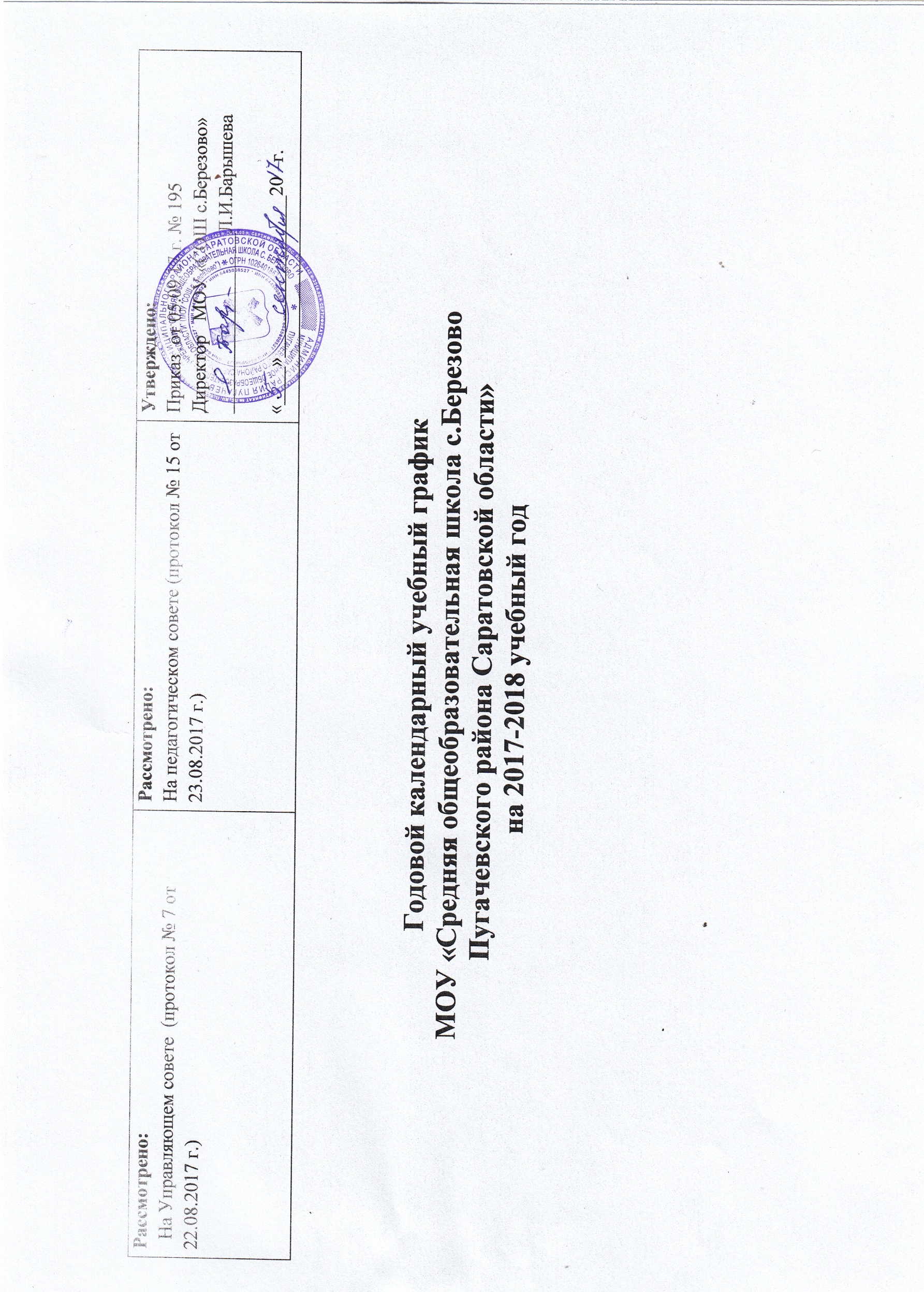   На Управляющем совете  (протокол № 7 от 22.08.2017 г.)Рассмотрено:На педагогическом совете (протокол № 15 от 23.08.2017 г.) Утверждено:Приказ  от 05.09.17 г. № 195Директор   МОУ «СОШ с.Березово»___________________Л.И.Барышева«____»_________________20   г.Продолжительность учебного годаПродолжительность учебного годаКаникулыКаникулыКаникулыНачало учебного года: 01.09.2017 г.Начало учебного года: 01.09.2017 г.Осенние каникулы:дата начала каникул – 30.10.2017 г.дата окончания каникул –06.11.2017 г.продолжительность в днях: 8 днейОсенние каникулы:дата начала каникул – 30.10.2017 г.дата окончания каникул –06.11.2017 г.продолжительность в днях: 8 днейОсенние каникулы:дата начала каникул – 30.10.2017 г.дата окончания каникул –06.11.2017 г.продолжительность в днях: 8 днейОкончание учебного года:I ступень обучения: в 1-м классе – 25.05.2018 г.во 2-4-х классах – 25.05.2018 г.II ступень обучения:в 5-8-х классах – 31.05.2018 г.в 9-м классе – 25.05.2018 г.Окончание учебного года:I ступень обучения: в 1-м классе – 25.05.2018 г.во 2-4-х классах – 25.05.2018 г.II ступень обучения:в 5-8-х классах – 31.05.2018 г.в 9-м классе – 25.05.2018 г.Зимние каникулы:дата начала каникул – 01.11.2018г.дата окончания каникул –13.01.2018г.продолжительность в днях: 13 днейЗимние каникулы:дата начала каникул – 01.11.2018г.дата окончания каникул –13.01.2018г.продолжительность в днях: 13 днейЗимние каникулы:дата начала каникул – 01.11.2018г.дата окончания каникул –13.01.2018г.продолжительность в днях: 13 днейОкончание учебного года:I ступень обучения: в 1-м классе – 25.05.2018 г.во 2-4-х классах – 25.05.2018 г.II ступень обучения:в 5-8-х классах – 31.05.2018 г.в 9-м классе – 25.05.2018 г.Окончание учебного года:I ступень обучения: в 1-м классе – 25.05.2018 г.во 2-4-х классах – 25.05.2018 г.II ступень обучения:в 5-8-х классах – 31.05.2018 г.в 9-м классе – 25.05.2018 г.Весенние каникулы:дата начала каникул – 26.03.2018 г.дата окончания каникул –  03.04.2018 г.продолжительность в днях: 9 днейВесенние каникулы:дата начала каникул – 26.03.2018 г.дата окончания каникул –  03.04.2018 г.продолжительность в днях: 9 днейВесенние каникулы:дата начала каникул – 26.03.2018 г.дата окончания каникул –  03.04.2018 г.продолжительность в днях: 9 днейПродолжительность учебного года в учебных неделях:1 класс – 33 недели;2-4 классы – 34 недели;5-8 классы – 35 недель;9 класс – 34 неделиПродолжительность учебного года в учебных неделях:1 класс – 33 недели;2-4 классы – 34 недели;5-8 классы – 35 недель;9 класс – 34 неделиДополнительные каникулы для 1-го класса:дата начала каникул – 12.02.2018 г.дата окончания каникул – 18.02.2018 г.продолжительность в днях: 7 днейДополнительные каникулы для 1-го класса:дата начала каникул – 12.02.2018 г.дата окончания каникул – 18.02.2018 г.продолжительность в днях: 7 днейДополнительные каникулы для 1-го класса:дата начала каникул – 12.02.2018 г.дата окончания каникул – 18.02.2018 г.продолжительность в днях: 7 днейПродолжительность учебного года в учебных неделях:1 класс – 33 недели;2-4 классы – 34 недели;5-8 классы – 35 недель;9 класс – 34 неделиПродолжительность учебного года в учебных неделях:1 класс – 33 недели;2-4 классы – 34 недели;5-8 классы – 35 недель;9 класс – 34 неделиДополнительные каникулы для 1-го класса:дата начала каникул – 12.02.2018 г.дата окончания каникул – 18.02.2018 г.продолжительность в днях: 7 днейДополнительные каникулы для 1-го класса:дата начала каникул – 12.02.2018 г.дата окончания каникул – 18.02.2018 г.продолжительность в днях: 7 днейДополнительные каникулы для 1-го класса:дата начала каникул – 12.02.2018 г.дата окончания каникул – 18.02.2018 г.продолжительность в днях: 7 днейУчебные четверти: начало, окончание, продолжительность (в учебных неделях и днях)1-ая четверть: 01.09.2017г. – 30.10.17 г. – 9 недель (59 дней);2-ая четверть: 07.11.2017 г. – 29.12.2017 г. – 8 недель (55 дней);3-ья четверть: 14.01.2018 г. – 24.03.2018 г. – 10 недель (71 день);4-ая четверть: 03.04.2018г. – 31.05.2018 г. – 8 недель (58 дней).5 – дневная учебная неделя – 1-4 классы;6 – дневная учебная неделя –5-9 классыУчебные четверти: начало, окончание, продолжительность (в учебных неделях и днях)1-ая четверть: 01.09.2017г. – 30.10.17 г. – 9 недель (59 дней);2-ая четверть: 07.11.2017 г. – 29.12.2017 г. – 8 недель (55 дней);3-ья четверть: 14.01.2018 г. – 24.03.2018 г. – 10 недель (71 день);4-ая четверть: 03.04.2018г. – 31.05.2018 г. – 8 недель (58 дней).5 – дневная учебная неделя – 1-4 классы;6 – дневная учебная неделя –5-9 классыЛетние каникулы:дата начала каникул – 01.06.2018 г.дата окончания каникул –  31.08.2018 г.продолжительность в днях: 92 дня Летние каникулы:дата начала каникул – 01.06.2018 г.дата окончания каникул –  31.08.2018 г.продолжительность в днях: 92 дня Летние каникулы:дата начала каникул – 01.06.2018 г.дата окончания каникул –  31.08.2018 г.продолжительность в днях: 92 дня Промежуточная аттестация проводится по итогам освоения образовательных программ: начальное общее образование, основное общее образование за четверти, итоговая годовая – с 16.05.2018г. по 30.05.2018г.Промежуточная аттестация проводится по итогам освоения образовательных программ: начальное общее образование, основное общее образование за четверти, итоговая годовая – с 16.05.2018г. по 30.05.2018г.Промежуточная аттестация проводится по итогам освоения образовательных программ: начальное общее образование, основное общее образование за четверти, итоговая годовая – с 16.05.2018г. по 30.05.2018г.Промежуточная аттестация проводится по итогам освоения образовательных программ: начальное общее образование, основное общее образование за четверти, итоговая годовая – с 16.05.2018г. по 30.05.2018г.Промежуточная аттестация проводится по итогам освоения образовательных программ: начальное общее образование, основное общее образование за четверти, итоговая годовая – с 16.05.2018г. по 30.05.2018г.Режим работы: понедельник – суббота.Режим работы: понедельник – суббота.Режим работы: понедельник – суббота.Режим работы: понедельник – суббота.Режим работы: понедельник – суббота.Язык обучения – русскийЯзык обучения – русскийЯзык обучения – русскийЯзык обучения – русскийЯзык обучения – русскийАдминистрация школы: директор школы – Барышева Любовь Ивановна,заместитель директор по УВР – Калинина Ирина Геннадьевна,заместитель директор по ВР – Котова Ирина АлексеевнаАдминистрация школы: директор школы – Барышева Любовь Ивановна,заместитель директор по УВР – Калинина Ирина Геннадьевна,заместитель директор по ВР – Котова Ирина АлексеевнаАдминистрация школы: директор школы – Барышева Любовь Ивановна,заместитель директор по УВР – Калинина Ирина Геннадьевна,заместитель директор по ВР – Котова Ирина АлексеевнаЧасы приема: пятница с 8.00 до 12.00 час.среда с 14.00 до 16.00 час.вторник с 14.00 до 16.00 час.Часы приема: пятница с 8.00 до 12.00 час.среда с 14.00 до 16.00 час.вторник с 14.00 до 16.00 час.Количество классов – комплектов в каждой параллели:  9 классов-комплектов: I ступень – 4 класса; II ступень – 5 классов.Количество классов – комплектов в каждой параллели:  9 классов-комплектов: I ступень – 4 класса; II ступень – 5 классов.Количество классов – комплектов в каждой параллели:  9 классов-комплектов: I ступень – 4 класса; II ступень – 5 классов.Количество классов – комплектов в каждой параллели:  9 классов-комплектов: I ступень – 4 класса; II ступень – 5 классов.Количество классов – комплектов в каждой параллели:  9 классов-комплектов: I ступень – 4 класса; II ступень – 5 классов.Расписание звонков: 1 класс: сентябрь – октябрь: 3 урока по  35 минут):1 урок: с 08.30 по 09.052 урок: с  09.20 по 09.553 урок: с  10.05 по 10.40;динамическая пауза – 45 мин.Ноябрь-декабрь: 4 урока по 35 минут:4 урок: с 11.00 по 11.35;динамическая пауза – 45 мин.Январь – май (урок – 45 минут):1 урок: с 08.30 по 09.152 урок: с  09.30 по 10.153 урок: с  10.25 по 11.104 урок: с  11.30 по 12.15динамическая пауза – 45 мин.2-4 классы: сентябрь – май: (урок – 45 минут):1 урок: с 08.30 по 09.152 урок: с 09.30 по 10.153 урок: с 10.25 по 11.104 урок: с 11.30 по 12.155 урок: с 12.35 по 13.20динамическая пауза: с 13.20 по 13.402-4 классы: сентябрь – май: (урок – 45 минут):1 урок: с 08.30 по 09.152 урок: с 09.30 по 10.153 урок: с 10.25 по 11.104 урок: с 11.30 по 12.155 урок: с 12.35 по 13.20динамическая пауза: с 13.20 по 13.402-4 классы: сентябрь – май: (урок – 45 минут):1 урок: с 08.30 по 09.152 урок: с 09.30 по 10.153 урок: с 10.25 по 11.104 урок: с 11.30 по 12.155 урок: с 12.35 по 13.20динамическая пауза: с 13.20 по 13.405 – 11 классы: сентябрь – май (урок – 45 минут, перемены – 10-20 минут):1 урок: с 08.30 по 09.152 урок: с  09.30 по 10.153 урок: с  10.25 по 11.104 урок: с  11.30 по 12.155 урок: с  12.35 по 13.206 урок: с  13.30 по 14.15Организация внеучебной  деятельности: 1 класс – с 12.25до 13.00 – (1 четверть), с 12.20 до 13.05 (2 четверть), с 13.00 до 13. 45 (3-4 четверти); 2-4 классы с 13.40 до 14.25; 5 – 9 классы – с 15.00 до 17.00-18.00Организация внеучебной  деятельности: 1 класс – с 12.25до 13.00 – (1 четверть), с 12.20 до 13.05 (2 четверть), с 13.00 до 13. 45 (3-4 четверти); 2-4 классы с 13.40 до 14.25; 5 – 9 классы – с 15.00 до 17.00-18.00Организация внеучебной  деятельности: 1 класс – с 12.25до 13.00 – (1 четверть), с 12.20 до 13.05 (2 четверть), с 13.00 до 13. 45 (3-4 четверти); 2-4 классы с 13.40 до 14.25; 5 – 9 классы – с 15.00 до 17.00-18.00Организация внеучебной  деятельности: 1 класс – с 12.25до 13.00 – (1 четверть), с 12.20 до 13.05 (2 четверть), с 13.00 до 13. 45 (3-4 четверти); 2-4 классы с 13.40 до 14.25; 5 – 9 классы – с 15.00 до 17.00-18.00Организация внеучебной  деятельности: 1 класс – с 12.25до 13.00 – (1 четверть), с 12.20 до 13.05 (2 четверть), с 13.00 до 13. 45 (3-4 четверти); 2-4 классы с 13.40 до 14.25; 5 – 9 классы – с 15.00 до 17.00-18.00Расписание кружков на 2017-2018 уч.годРасписание кружков на 2017-2018 уч.годРасписание кружков на 2017-2018 уч.годРасписание кружков на 2017-2018 уч.годРасписание кружков на 2017-2018 уч.годОрганизация работы по подготовке детей к школе:  1. Организация учета детей, проживающих в микрорайоне школы – март, август.2. Составление списков первоклассников  март, сентябрь.3. Организационное собрание с родителями будущих первоклассников  - март, май.4. Работа  «Школы   будущего  первоклассника» - май- июнь.Организация работы по подготовке детей к школе:  1. Организация учета детей, проживающих в микрорайоне школы – март, август.2. Составление списков первоклассников  март, сентябрь.3. Организационное собрание с родителями будущих первоклассников  - март, май.4. Работа  «Школы   будущего  первоклассника» - май- июнь.Организация работы по подготовке детей к школе:  1. Организация учета детей, проживающих в микрорайоне школы – март, август.2. Составление списков первоклассников  март, сентябрь.3. Организационное собрание с родителями будущих первоклассников  - март, май.4. Работа  «Школы   будущего  первоклассника» - май- июнь.Организация работы по подготовке детей к школе:  1. Организация учета детей, проживающих в микрорайоне школы – март, август.2. Составление списков первоклассников  март, сентябрь.3. Организационное собрание с родителями будущих первоклассников  - март, май.4. Работа  «Школы   будущего  первоклассника» - май- июнь.Организация работы по подготовке детей к школе:  1. Организация учета детей, проживающих в микрорайоне школы – март, август.2. Составление списков первоклассников  март, сентябрь.3. Организационное собрание с родителями будущих первоклассников  - март, май.4. Работа  «Школы   будущего  первоклассника» - май- июнь.1.Психолого – педагогическое сопровождение образовательного процесса:- изучение уровня адаптации учащихся 1, 5 классов- проведение  мероприятий по психолого-педагогическому сопровождению низкоадаптированных и дезадаптированных учащихся- индивидуальное сопровождение учащихся 9 класса при подготовке к  ГИАСентябрь- октябрь ноябрь В течение годаВ течение года  2.Система мероприятий по обеспечению безопасности:инструктажи по технике безопасностиучебно – тренировочные занятия по ГО и ЧСДень защиты  детейв течение года по графику2 раза в месяцВ течение годаапрель3.Система мероприятий по медицинскому обслуживанию:медицинский осмотр  учащихсяорганизация прививоквитаминизация1 раз в год по графикуВ течение года согласно всероссийскому календарю прививокв течение года4.Организация питания:Завтрак       Обед 09.15 – 09.3011.10 – 11.30 12.15 – 11.35 5Система оздоровительных мероприятий:День Здоровья Президентские состязанияСпартианские игрыСпортивные соревнования(футбол, «Веселые старты», легкоатлетический кросс, «Папа, мама, я  - спортивная семья»)-  Акция «Молоко – детям» (обеспечение учащихся 1-4 классов молоком )1 раз в четвертьоктябрь, мартдекабрь, апрельв течение годав течение года